CURRICULUM VITAE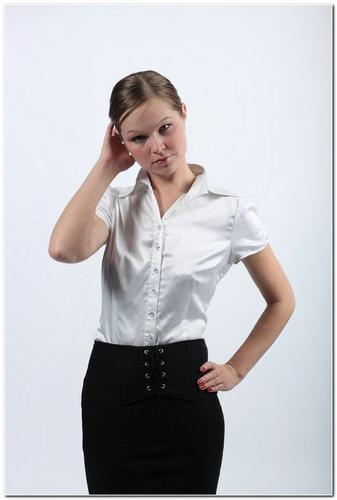 Name: Irina SokolovaDate of Birth: April 30, 1986Nationality: RussianE-mail: iren.popova@rambler.ruMobile phone: +7 9045594356Address: 193318, Russia, Saint-Petersburg, Belysheva St., House 5/6, Apt. 1692Name: Irina SokolovaDate of Birth: April 30, 1986Nationality: RussianE-mail: iren.popova@rambler.ruMobile phone: +7 9045594356Address: 193318, Russia, Saint-Petersburg, Belysheva St., House 5/6, Apt. 1692Name: Irina SokolovaDate of Birth: April 30, 1986Nationality: RussianE-mail: iren.popova@rambler.ruMobile phone: +7 9045594356Address: 193318, Russia, Saint-Petersburg, Belysheva St., House 5/6, Apt. 1692Name: Irina SokolovaDate of Birth: April 30, 1986Nationality: RussianE-mail: iren.popova@rambler.ruMobile phone: +7 9045594356Address: 193318, Russia, Saint-Petersburg, Belysheva St., House 5/6, Apt. 1692EducationEducation2003-20082003-2008Syktyvkar State Pedagogical InstituteDepartment of Foreign Languages Speciality “Teacher of English and German Languages”Diploma with honorsSyktyvkar State Pedagogical InstituteDepartment of Foreign Languages Speciality “Teacher of English and German Languages”Diploma with honorsSyktyvkar State Pedagogical InstituteDepartment of Foreign Languages Speciality “Teacher of English and German Languages”Diploma with honors2003 – 20082003 – 2008Syktyvkar State Pedagogical InstituteInterpreter/translator in the field of professional communicationDiploma with honorsSyktyvkar State Pedagogical InstituteInterpreter/translator in the field of professional communicationDiploma with honorsSyktyvkar State Pedagogical InstituteInterpreter/translator in the field of professional communicationDiploma with honorsWork experienceWork experienceNovember 2014 — until the present timeNovember 2014 — until the present timeOJSC "Komiaviatrans" Translator (on a civil contract)Description of Duties:translation of the correspondence with the foreign partnerstranslation of the legal documentation of the company OJSC "Komiaviatrans" Translator (on a civil contract)Description of Duties:translation of the correspondence with the foreign partnerstranslation of the legal documentation of the company OJSC "Komiaviatrans" Translator (on a civil contract)Description of Duties:translation of the correspondence with the foreign partnerstranslation of the legal documentation of the company October 2008 — until the present timeOctober 2008 — until the present timeKomi Regional Non-Profit Foundation "Silver Taiga" Translator and interpreter (on a civil contract)Description of Duties:translation of the articles for the Foundation website http://silvertaiga.ru/en/interpreting at the Coordination Council meetingstranslation of the annual project reports and working plansinterpreting at the Coordination Council meetingsinterpreting at the visiting conference in the framework of the Forest Dialogue “Forests and livelihood of the population”etc.Komi Regional Non-Profit Foundation "Silver Taiga" Translator and interpreter (on a civil contract)Description of Duties:translation of the articles for the Foundation website http://silvertaiga.ru/en/interpreting at the Coordination Council meetingstranslation of the annual project reports and working plansinterpreting at the Coordination Council meetingsinterpreting at the visiting conference in the framework of the Forest Dialogue “Forests and livelihood of the population”etc.Komi Regional Non-Profit Foundation "Silver Taiga" Translator and interpreter (on a civil contract)Description of Duties:translation of the articles for the Foundation website http://silvertaiga.ru/en/interpreting at the Coordination Council meetingstranslation of the annual project reports and working plansinterpreting at the Coordination Council meetingsinterpreting at the visiting conference in the framework of the Forest Dialogue “Forests and livelihood of the population”etc.February  2013 – until the present time (currently on maternity leave)February  2013 – until the present time (currently on maternity leave)OJSC “Mondi Syktyvkar”Specialist of Supply Chain Excellence Department Description of Duties:implementation of the projects in the field of Supply Chainmonitoring of the Supply Chain Strategy fulfillmentOJSC “Mondi Syktyvkar”Specialist of Supply Chain Excellence Department Description of Duties:implementation of the projects in the field of Supply Chainmonitoring of the Supply Chain Strategy fulfillmentOJSC “Mondi Syktyvkar”Specialist of Supply Chain Excellence Department Description of Duties:implementation of the projects in the field of Supply Chainmonitoring of the Supply Chain Strategy fulfillmentSeptember 2011 – February 2013September 2011 – February 2013OJSC "Mondi Syktyvkar" Assistant to the Head of Logistics and Order ProcessDescription of Duties:interpreting at the internal company meetings, trainings, on-site meetings, negotiations with the partners, including video- and teleconferences, etc.translation of the correspondence, legal, technical, and other types of documentationadministrative support of the Logistics and Order process, including: organization of internal meetings and meetings with the partners, execution of documentation, processing of the requests for the Mill entrance cards for contractor employees, preparation and distribution of official letters.organization of business trips and translation during business trips;etc.April 2009 – September 2011April 2009 – September 2011OJSC  “Mondi Syktyvkar” Interpreter and translator in the Mill Expansion and Reconstruction Project “STEP”Description of Duties:interpreting at the internal company meetings, negotiations with the internal and international suppliers and contractors, personnel trainings and other activities, as well as video- and teleconferences, top level meetings with participation of the top management of OJSC “Mondi Syktyvkar” and international partnerstranslation of technical, scientific, and other special literature, normative and technical documentation (i.e. contracts, addendums, migration regulations, operational and maintenance manual, etc.), conferences and meetings materialsediting of translated documents execution of the tasks of the administrative group manager related to the visits and staying of the foreign delegations and specialists at the Syktyvkar Milladministrative support of the STEP Project office, i.e. processing of the requests for the Mill entrance cards for the contractor employees, preparation and distribution of official letters on behalf of the project managers, collection of the information required for preparation of the weekly and monthly reports,etc.November 2008 – March 2009    Syktyvkar Medical College named after I.P. Morozov                                                     Teacher of EnglishNovember 2008 – March 2009    Syktyvkar Medical College named after I.P. Morozov                                                     Teacher of EnglishNovember 2008 – March 2009    Syktyvkar Medical College named after I.P. Morozov                                                     Teacher of EnglishJune 2008 - October 2008June 2008 - October 2008Cross Sound Deli Services, USA (students Interexchange program)Counter personDescription of Duties:Work on the registerFebruary 2008 – June 2008February 2008 – June 2008OJSC “Syktyvkar Tissue Group”Secretary-translatorDescription of Duties:translation of correspondence, contracts, invoices, operational and maintenance manuals, etc.interpreting at the meetings, roundtables, on-site interpreting during the equipment installation, etc.Language skillsLanguage skillsEnglish (fluent), German (basic), experience of  work abroad (4 month, Work and Travel USA)English (fluent), German (basic), experience of  work abroad (4 month, Work and Travel USA)English (fluent), German (basic), experience of  work abroad (4 month, Work and Travel USA)PersonalityPersonalityGood communication skills, quick learner, goal-oriented, motivatedGood communication skills, quick learner, goal-oriented, motivatedGood communication skills, quick learner, goal-oriented, motivatedHobbyHobbyFitness, swimming, reading, travellingFitness, swimming, reading, travellingFitness, swimming, reading, travelling